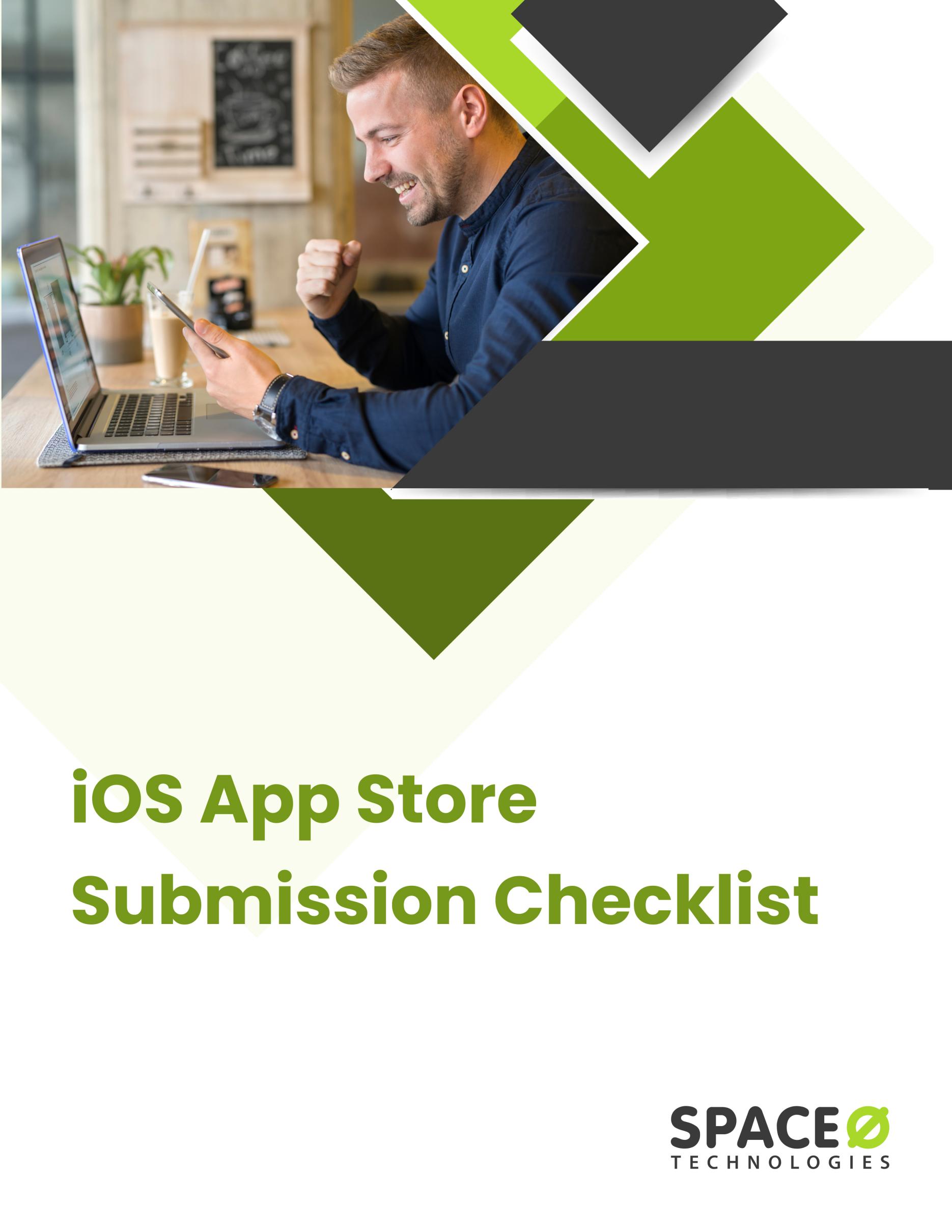 iOS App Uploading DocumentPlease provide the below information. All the details are required to be added except the optional fields. Please feel free to get in touch, in case something is unclear or you need help with it.General InformationAge Rating (Please Check the boxes for each item)Category ListVersion InformationApp Review Information:Referencehttps://developer.apple.com/support/app-store-connect/AuthorVersionDate UpdatedApp NameThe name will be reviewed before it is made available on the App Store.App Subtitle The subtitle will be reviewed before it is made available on the App Store.Content RightsIf your app contains, shows, or accesses any third-party content, you must have the rights to it or be permitted to use the content.Check the applicable option:Yes, it contains, shows, or accesses third-party content, and I have the necessary rightsNo, it does not contain, show or access third-party contentPrimary Language
English(U.S) will be default if not changed.PriceAvailabilityMention the name of the country for limited availability.  By default, it is available in all countriesPrivacy Policy URLA URL that links to your privacy policy. A privacy policy is required for all apps.Privacy Policy Choices URL (optional)A URL where users can modify and delete the data collected from the app, or decide how their data is used and shared.Primary Category (Select from below category list)The category will be reviewed before it is made available on the App Store.Secondary Category (Optional) (Select from below category list)The category will be reviewed before it is made available on the App Store.Apple Content DescriptionCheckCartoon or Fantasy ViolenceNoneInfrequent/MildFrequent/IntenseRealistic ViolenceNoneInfrequent/MildFrequent/IntenseProlonged Graphic or Sadistic Realistic ViolenceNoneInfrequent/MildFrequent/IntenseProfanity or Crude HumorNoneInfrequent/MildFrequent/IntenseMature/Suggestive ThemesNoneInfrequent/MildFrequent/IntenseHorror/Fear ThemesNoneInfrequent/MildFrequent/IntenseMedical/Treatment InformationNoneInfrequent/MildFrequent/IntenseAlcohol, Tobacco, or Drug Use or ReferencesNoneInfrequent/MildFrequent/IntenseSimulated GamblingNoneInfrequent/MildFrequent/IntenseSexual Content or NudityNoneInfrequent/MildFrequent/IntenseGraphic Sexual Content and NudityNoneInfrequent/MildFrequent/IntenseContestsNoneInfrequent/MildFrequent/IntenseBooksLifestyleShoppingBusinessMagazines & NewspapersSocial NetworkingDeveloper ToolsMedicalSportsEducationMusicStickersEntertainmentNavigationTravelFinanceNewsUtilitiesFood & DrinkPhoto & VideoWeatherGamesProductivityHealth & FitnessReferenceApp Previews and ScreenshotsScreenshots must be in the JPG or PNG format, and in the RGB color space. App previews must be in the M4V, MP4, or MOV format and can’t exceed 500 MB.Promotional TextPromotional text lets you inform your App Store visitors of any current app features without requiring an updated submission. This text will appear above your description on the App Store for customers with devices running iOS 11 or later, and macOS 10.13 or later.KeywordsInclude one or more keywords that describe your app. Keywords make App Store search results more accurate. Separate keywords with an English comma, a Chinese comma, or a mix of both.DescriptionA description of your app, detailing features and functionality.Support URLA URL with support information for your app. This URL will be visible on the App Store.Marketing URLA URL with marketing information about your app. This URL will be visible on the App Store.CopyrightThe name of the person or entity that owns the exclusive rights to your app, preceded by the year the rights were obtained (for example, "2008 Acme Inc."). Do not provide a URL.Version-Release This app version can be automatically released right after it has been approved by App Review. You can also manually release it at a later date on the App Store Connect website or in App Store Connect for iOS. Choose one of the belowManually release this versionAutomatically release this version (default)Automatically release this version after App Review, no earlier than (specify date)Sign In Information (We will add it if you want)Provide a user name and password so we can sign in to your app. We’ll need this to complete your app review.Contact Information First Name:  <First Name>Last Name: <Last Name>Email Address: <Email Address>Phone Number: <Phone Number>The person in your organization should be contacted if the App Review team has any questions or needs additional information.NotesAdditional information about your app can help during the review process. Include information that may be needed to test your app, such as app-specific settings.